Board and StaffKate Knuth - PresidentBrian Treece – Vice PresidentJessica Wiley – SecretaryLiv Nielsen – Area 1 Co-RepScott Graham – Area 1 Co-RepSue Verrett – Area 2 Co -RepAllison Fruen Batzli – Area 3 Co-RepJoanne Michalec - Area 4 EmeritusBeth Franzen – Area 4 Co-RepJosh Nichols – Area 4 Co-RepColleen Dhennin - Area 5 Co-RepJay Peterson – Area 6 EmeritusBarry Schade – Area 6 EmeritusDrew Quirk – Area 6 Co-RepLindsey Lyrenmann - Area 6 Co-RepHaven Stephens - Area 6 Co-RepStephen Harvey – Area 7 Co-RepAnthony Ramirez – Area 7 Co-RepLynda Shaheen – Communication/Development CoordinatorGuests:53 NeighborsLisa Goodman – Minneapolis City CouncilpersonAdriana Cerrillo – Minneapolis Public Schools Board MemberKevin Oldenburg - Bryn Mawr Elementary School PrincipalNate Hampton - Anwatin Middle School PrincipalNate Lee - Anwatin Middle School Assistant Principal Shannon McDonough - Community Safety OfficerCall to Order at 6:40 PM by President Kate KnuthState of the Neighborhood Remarks. Kate welcomed all to our 2023 Annual Meeting. Complimented the Board and participants on the wonderful pot luck dinner provided this year. Kate reviewed the success of our programs and events during the past year, including WinterFest, the Festival of Garage Sales, and a series of monthly events sponsored by various BMNA committees. The Racial Justice Committee has implemented a film series around equity, we have a new Active Transportation Committee that will focus on creating a walkable, bikeable, drivable, safe neighborhood with connectivity to the larger city and readiness to face and combat climate change. The Garden Committee has a new chair and continues to grow our community gardens and we celebrate our communication avenues, including the Bugle and our e-newsletter. We look forward to Bryn Mawr growing with the new developments at Wirth-on-the-Woods and we have created two new areas to give them a voice e in the BMNA. Lynda Shaheen, Communications and Development Coordinator, shared the successes during the year with membership drives, generous donations from community members, and fundraising through WinterFest and the sales of spirit wear. She encourages all to complete the feedback survey to share input with the BMNA.Introduction of Elected Officials in Attendance with Brief Remarks. Lisa Goodman, City Council Member. Lisa gave kudos to the neighborhood for being welcoming and active. As she completes her last year as city councilperson, she is happy to continue living in such a supportive and vibrant neighborhood. Neighbors can sign up for Councilperson Goodman’s weekly newsletter at https://www.minneapolismn.gov/government/city-council/ward-7//. Adriana Cerrillo, MPS School Board Member. Adriana is working to provide culturally responsive services in public education. She can be contacted at https://board.mpls.k12.mn.us/cerrillo.Presentation of Slate of Candidates for 2023 Board Vacancies.Vice President: Brian TreeceTreasurer: Roberta JordanArea 1:  Liv NielsenArea 3: Allison Fruen Batzli, Mark HenryArea 5:  Beth Turnbull, Colleen Dhennin, Katy KesslerArea 7:  Steve Harvey, Anthony Ramirez, Anne HartmanNominations were solicited from the floor. With no opposition, the slate was approved by acclamation. Brian thanked all those who have served on the board and welcomed our three new board members, Mark, Katy and Anne. Door Prize Drawings. Plants from the Bryn Mawr Elementary School Plant Sale were given out, along with hats from the BMNA.  A short business meeting followed. Motion by Jessica to approve the submission of our Form 990 tax report. Second by Josh. Form 990 is used by tax-exempt organizations to provide the IRS with the information required by section 6033. Motion approved. Meeting adjourned at 7:30PM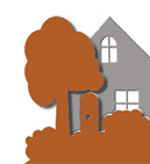 BRYN MAWR NEIGHBORHOOD ASSOCIATION 2023 Annual Meeting MinutesWednesday, May 10, 2023 6:45  PMBryn Mawr Elementary School Cafeteria